Трёхлетний проект «UCHASTIE» — Повышение роли общественных организаций в развитии устойчивых, здоровых и инклюзивных сообществ в Санкт-Петербурге и Ленинградской области», направленный на содействие формированию устойчивых, инклюзивных сообществ и социальную поддержку людей из социально-уязвимых категорийПроект реализуется консорциумом партнёров: Felcos Umbria (Италия), Aiab Umbria (Италия), Союзом Органического Земледелия (РФ, Москва), Центром Женских Инициатив (РФ, Ленобласть, г.Тосно), Анимационной студией «ДА» (РФ, Санкт-Петербург) и осуществляется при поддержке Европейского Союза.Целью проекта является развитие социального предпринимательства, социально-ориентированного и органического сельского хозяйства, а также различных форм поддержки фермерства местными сообществами. Укрепление связей между производителями органической продукции и её потребителями и реализация многосторонних инклюзивных инициатив в агропродовольственной цепочке в рамках проекта будет содействовать устойчивому развитию сообществ и территорий, созданию условий для равноправного участия в общественной жизни социально-уязвимых категорий людей, включая тех, кто наиболее пострадал от пандемии COVID-19 и потерял источники средств к существованию.С момента старта проекта уже прошло несколько интересных событий.11 июня был проведён онлайн-семинар «Формы и практики многостороннего партнёрства, органического и социального земледелия и сельского хозяйства, поддерживаемого сообществом». На нём со вступительным словом выступили координатор проекта и эксперт организации-заявителя Felcos Umbria, рассказав об основных целях и рабочих блоках проекта и о технологии и практиках создания и управления многосторонними партнёрствами и инициативами в области социального и экономического развития. Так же на семинаре выступили эксперты организации-партнёра Aiab Umbria, рассказавшие об органическом и социальном земледелии как модели устойчивого развития территории и местных сообществ, способствующем повышению доходности фермерских хозяйств, наряду с социально-трудовой, терапевтической, реабилитационной инклюзией для людей с ограниченными возможностями.В Санкт-Петербурге прошла встреча с сотрудниками инклюзивных мастерских «Простые вещи», где работают взрослые люди с ментальными особенностями («Простые вещи» — это инклюзивные мастерские, открытие которых поддержала анимационная студия «Да»). На встрече было рассказано о сути проекта и таких понятиях, как «органическое» и «социальное земледелие» — всё это вызвало отклик и живой интерес у особых мастеров.Партнёрами проекта была проведена презентация проекта «UCHASTIE» на встрече экологических и городских активистов Санкт-Петербурга «ЗаДело». Татьяна и Александра, представители проекта «UCHASTIE», рассказали участникам встречи о его основных аспектах и о возможностях многостороннего партнёрства в рамках проекта, что, будем надеяться, приведёт к появлению новых совместных инициатив.Конечным результатом трёх лет работы проекта является создание многостороннего партнёрства между организациями гражданского общества и агропродовольственным сектором, и передача им итальянского опыта практики органического и социального фермерства и предпринимательства в агропродовольственной цепочке, а также запуска и развития проектов в этой области на территории России, в частности в Санкт-Петербурге и Ленинградской области.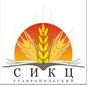                                                355035, РФ, г. Ставрополь, ул. Мира 337            тел/факс (8652) 35-30-90, 35-82-05, 75-21-02, 75-21-05          www.stav-ikc.ru, e-mail: gussikc@yandex.ruГКУ «Ставропольский СИКЦ»Информационный листок Стартовал российско-итальянский проект по развитию солидарного органического сельского хозяйства